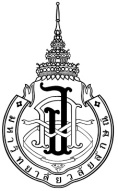 Notification Form for Qualifying Examination ResultSubject:	Notification of Qualifying Examination ResultDear:	Chairman of Graduate Committee of the Program…………………………………………… 	This is to notify that the Qualifying Examination Committee has administered the qualifying examination to (Mr./Mrs./Miss) ………………...............................................…student ID no. ……………… a doctoral student of the Program…………………………………………………………..……………………on [date] ……………………..[month]………………………..[year]………………and hereby informed that the exam result of  the first  the second of the examination is as follows:  Passed  Failed	Please be informed the above matter and proceed further actionsSign…………………………………………Chairman(…………………………………………………….)Sign…………………………………Committee member(…………………………………………………….)Sign…………………………………Committee member(…………………………………………………….)Sign…………………………………Committee member(…………………………………………………….)A Guideline for Notification Form for Qualifying Examination Result1.  A Graduate Program Office prints out the Notification Form at https://grad.wu.ac.th and submits to  
     Chairman of Qualifying Examination Committee for further action.2.  Chairman of Qualifying Examination Committee fills out the form, writes down the examination result and 
     get the form signed by all committee members to verify the result, and submits it to Graduate Program 
     Committee for their acknowledgement.3.  Graduate Program Committee acknowledges the exam result.4. The Graduate Program Officer submits the Notification Form to the CGS.5. A CGS officer rechecks the form before recording the data into CES system. 